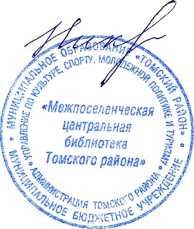 ТРОФИМОВОЙ СОФИИ